Преимущества светодиодного   светильника СдПО  (37вт) по сравнению с люминесцентными светильниками ЛВО-ЛПО:1. Аналогичный светильник 595*595  с люминесцентными лампами и матовымрассеивателем имеет гораздо меньший световой поток, а потребляет электроэнергии в 1,5 - 2 раза больше. 
2. Также, преимущество световой панели состоит в том, что она в отличие от люминесцентных и светодиодных светильников имеет однородный световой поток без точечности и полос.
3. Светодиодный светильник  универсальна. Дизайн и форма позволяет использовать её, как встраиваемый и подвесной светильник. 
4. Светодиодный светильник имеет толщину корпуса 45 мм.
5. Низкое электропотребление и отсутствие затрат по обслуживанию на весь срок эксплуатации.
6. Индекс цветопередачи более 80.
7. Отсутствие мерцания (коэффициент пульсации менее 1 %).
8. Длительный срок службы (не менее 50000 часов) и надёжность.
9. Электрическая и экологическая безопасность.
10. Мгновенный запуск (не требует времени на "разогрев").
11. Бесшумность во время работы.
12. Быстрая окупаемость за счёт экономии электроэнергии и минимальных затрат на эксплуатацию.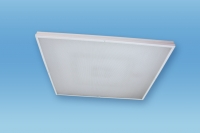 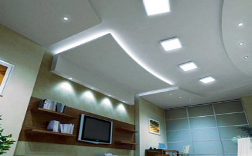 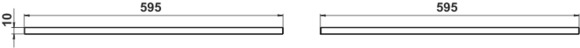 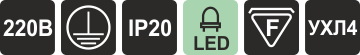 Светодиодный светильник  имеет  корпус из анодированного алюминия. Высокое качество освещения достигается равномерно распределённым световым потоком без точечности и мерцания. Равномерность светового потока гарантирована конструкцией световой панели:  источники света (светодиоды) расположены по периметру. Свет, попадая через светорассеивающее стекло на светоотражающую панель, усиливается. Алюминиевый корпус панели обеспечивает оптимальную температуру для работы светодиодов в течение всего срока службы (50000 часов). Призматический  рассеиватель обеспечивает мягкий комфортный свет.Светодиодный светильник  имеет  корпус из анодированного алюминия. Высокое качество освещения достигается равномерно распределённым световым потоком без точечности и мерцания. Равномерность светового потока гарантирована конструкцией световой панели:  источники света (светодиоды) расположены по периметру. Свет, попадая через светорассеивающее стекло на светоотражающую панель, усиливается. Алюминиевый корпус панели обеспечивает оптимальную температуру для работы светодиодов в течение всего срока службы (50000 часов). Призматический  рассеиватель обеспечивает мягкий комфортный свет.Светодиодный светильник  имеет  корпус из анодированного алюминия. Высокое качество освещения достигается равномерно распределённым световым потоком без точечности и мерцания. Равномерность светового потока гарантирована конструкцией световой панели:  источники света (светодиоды) расположены по периметру. Свет, попадая через светорассеивающее стекло на светоотражающую панель, усиливается. Алюминиевый корпус панели обеспечивает оптимальную температуру для работы светодиодов в течение всего срока службы (50000 часов). Призматический  рассеиватель обеспечивает мягкий комфортный свет.НаименованиеМощ-
ность, ВтСвето-
вой поток, лм*Коэф-
фициент пульса-
ции, %Цветовая температура, КИндекс
цветопе-редачи RaМасса
светиль-
ника, 
кгРазмер,
ммСдПО -37-021373200менее 12700Кболее 803,5595х595x45